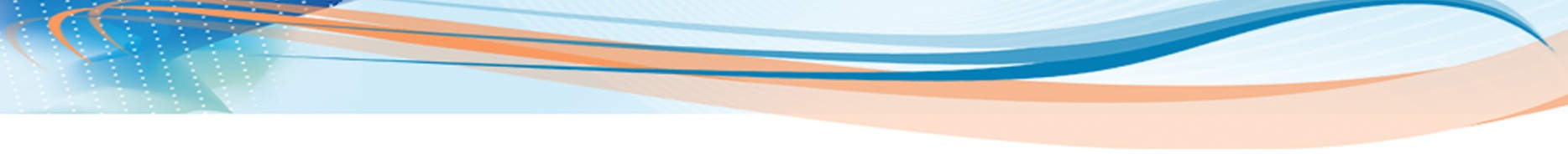 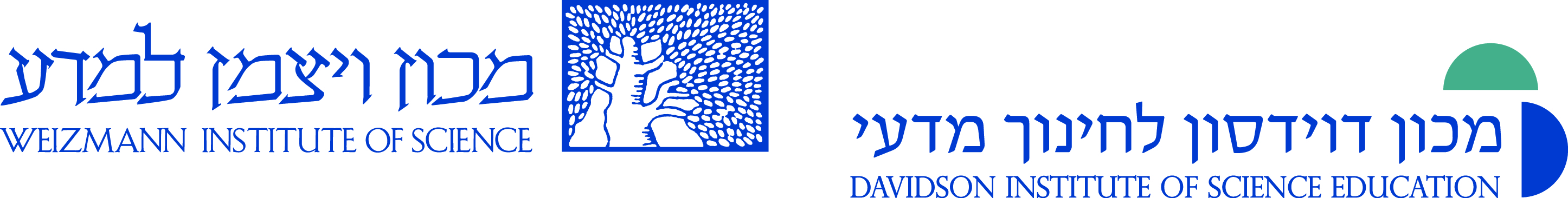 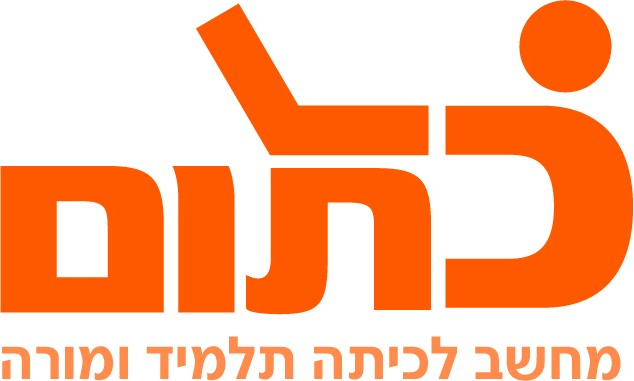 הגטובשיעור הקודם הכרנו את המושג שואה, צפינו בסרטון על השואה והתייחסנו לרגשות שלנו בעקבות הצפייה בסרטון.מטרת הפעילות היא להבין את המשמעות המושג גטו ואת חיי היהודים בגטו.במהלך מלחמת העולם השינה הגרמנים ריכזו את היהודים בגטאות כדי לבודד אותם מן העולם, להרעיב אותם ולהביא למותם. הגדרה: גטו – שכונה יהודית מיוחדת, סגורה ומובדלת בחומה מיתר חלקי העיר.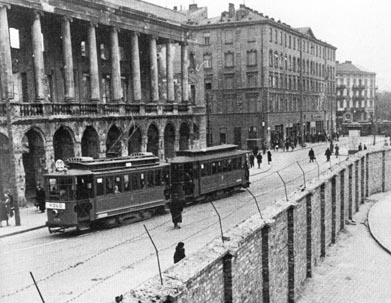 משימה 1.התבוננו בתמונה ורשמו מה רואים בה (התייחסו לחומה, בתים, אנשים).כתבו מדוע הנאצים רצו לרכז את היהודים בגטאות? הסתמכו על המידע שמופיע במסגרת (כתבו במסגרת המתאימה).חפשו והוסיפו למסמך זה תמונות המתארות את סבלם שלהיהודים בגטו. השתמשו בגוגל תמונות.תארו במילים את מה שרואים בתמונה.כתבו אילו שאלות התעוררו במחשבתכם בעקבות הצפייה בתמונות אילו. משימה 2. מדוע לדעתכם העבירו הנאצים את היהודים לגטאות במהירות, ללא יכולת התארגנות ארוכה?  כדי לענות על השאלה הזו פתחו את הקישור ופעלו בהתאם להוראות. שמרו את המסמך בתיקיית היסטוריה.בדיון במליאת הכיתה נתייחס לתשובותיכם.                         עבודה מועילה!   רחל שם ביה"ס, רשות:חט"ב רוגוזין א', קריית אתאשם המורה:רחל שטיינרשם המדריכה: ד"ר יוליה גילשם הפעילות:הגטו